09 DEFENDIENDO LA JUSTICIAA  JUSTICIA y DERECHO   Los conceptos básicos de la justicia constituyen un elemento de primer orden en los tiempos actuales, y lo serán en los venideros,  para poder valorar y promover la nueva evangelización que hoy se precisa y se desea. En un mundo masificado, con una explosión demográfica gigantesca y una revolución tecnológica que afecta a la totalidad de la vida humana, la justicia como concepto ético y como criterio de vida social implica un motor de la acción, un estilo de la convivencia y un ideal de promoción, que debe ser tenida muy en cuenta en cualquier planteamiento eclesial que se quiera promover.    Sin una visión natural de la justicia como estilo básico en las relaciones entre los hombre no se puede entender lo que representa la vida humana, en sus dimensiones sociales, éticas y espirituales.    La justicia como ideal, el derecho como camino y la responsabilidad como desafío son realidades que afectan a todos los ciudadanos y que debe tener respuestas adecuadas en las personas honestas.1  Naturaleza de la justicia: personal y social   Virtud cardinal que se suele definir con concepto legal y romano como "dar a cada uno lo que le corresponde". Pero el verdadero concepto de justicia es mucho más profundo. El concepto agustiniano, por ejemplo, insiste en la referencia divina y la convierte en imitación de la divinidad. San Agustín la ve como "participación humana, por el orden terreno en las personas y en las cosas, en el orden infinito de Dios". 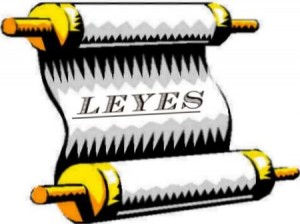 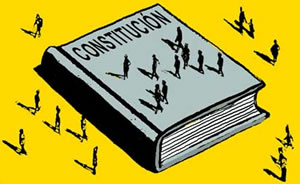 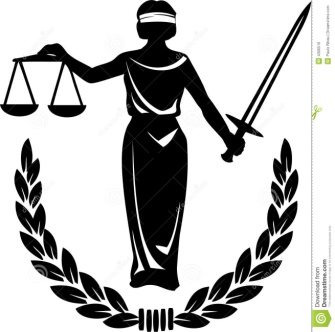     Esa participación es limitada por la contingencia de la criatura y la imperfección moral del hombre pecador. Pero se convierte en participación divina, cuando la justicia se mira como gracia de Dios.     La justicia puede ser considerada en dos sentidos: como posesión virtuosa de "la actitud permanente" de dar a cada uno lo suyo. Y como «acto momentáneo" por el cual se satisface el deber de esa donación. En ambos casos la justicia se presenta como una fuerza interior que pone en el camino del bien a la voluntad del individuo y le hace consciente y responsable de su actuación.   La justicia no se refiere sino a lo que se debe o "corresponde a cada uno". Es virtud exclusivamente de deber. Supone medida y armonía. Medida significa cálculo por la inteligencia sobre qué es lo debido. Si se pasa de ello, se obrará movido por otra virtud, pero no ya por la justicia. El hecho de que se dé a cada uno menos de lo debido produce lesión en el derecho, que se atiene a la medida exacta, y produce el deber posterior de reparación.  Al hablar de "armonía" pensaremos en el equilibrio entre dos más aspectos: el de quién debe dar, y el de quién tiene derecho a recibir. Cuando se logra establecer el equilibrio entre ambos aspectos, entonces la justicia queda satisfecha.    La justicia fue tema de interés prioritario en la Historia del pensamiento humano, ya desde los griegos que teorizaron sobre ella y de los romanos que la aplicaron un derecho que pretendió ser universal para todo su extenso imperio.   Teorías históricas sobre la justicia     - Teoría platónica. Platón considera la justicia como virtud que armoniza a las otras tres virtudes: templanza, fortaleza y prudencia, y cuyo efecto es lograr orden parecido al que reina en el universo.  En su obra "La República" explica detenidamente esta virtud, que es como el resumen de las otras.     La justicia personal es armonía. Las tendencias de las tres almas que, según él, existen: la vegetativa, la sensitiva, la intelectiva son la templanza, la fortaleza y la prudencia respectivamente. Pues bien, hay justicia o armonía si cada una de las tres energías se mantiene dentro de ciertos límites que establece el alma intelectiva por la virtud de la prudencia.      La justicia social es otra cosa. En la "sociedad" se requiere el orden entre las tres clases: los agricultores, los guerreros y los filósofos, de manera que se pueda vivir no sólo con paz, sino complementándose mutuamente. Hay justicia social si los agricultores practican la templanza; los guerreros la fortaleza, y los filósofos o gobernantes, la  prudencia.    Teoría aristotélica. Aristóteles cambia el esquema platónico del hombre y establece la justicia como una virtud especial radicada en la voluntad del mismo modo que la prudencia se instala en la inteligencia. Por eso la justicia es la virtud que regula las relaciones entre las personas. La considera como el hábito de dar a cada uno lo suyo. Este hábito sería como el fruto de la «justicia o armonía» interior de que habla Platón. Al nuevo concepto de justicia añade Aristóteles otras nociones que influyeron considerablemente en el derecho romano.      Como virtud particular, Aristóteles divide la justicia en dos actividades: conmutativa y distributiva.      -  Justicia conmutativa es la que inclina a dar a los demás su derecho estricto con perfecta igualdad.      -  Justicia distributiva es la que lleva a repartir lo positivo y lo negativo entre los ciudadanos, según sus méritos o deméritos.   Teoría legal romana.  El mundo romano descubre fundamentalmente el sentido vinculante que tiene la justicia y crea sobre ella la institución más profunda y duradera de su civilización: el Derecho». Justicia, en palabras del romano Ulpiano, es "la perpetua voluntad de dar a cada uno lo suyo". Y en cierto sentido eso se consigue con las leyes iguales para todos, de modo que cumplir la ley es ser justo y burlarla es injusto.    Actitudes más recientes     - El sentido de justicia de los romanos se perpetúa en la cultura universal, sobre todo, al ser aceptado y perfeccionado por el cristianismo, que perfila los conceptos de dignidad universal, igualdad racial, libertad interior, responsabilidad individual. Este bagaje se transmite hasta nosotros, aceptado y enriquecido por los pensadores medievales, renacentistas y modernos.   - Sobre la justicia se alza hoy, más que una concepción filosófica nueva, un complejo de actitudes generales en pro del respeto o la decisión individual, del derecho a la propiedad, de rehabilitación de la mujer y de otros aspectos parciales de importancia singular.   - Mientras doctrinas racionales amparan los derechos materiales entre ciudadanos, menospreciando los deberes rigurosos y auténticos de la conciencia, el realismo se ocupa de salvaguardar los aspectos formales de esta virtud, que tiene un campo de regulaciones concretas.   -  Aunque sea observación "psicológica" más que pura formulación ética, no ha de ignorarse la progresiva sensibilidad que muestra el mundo moderno ante los deberes ale justicia, y la especial resonancia que hoy tienen las violaciones de la misma. Al multiplicarse las posibilidades de enriquecer el patrimonio cultural, y al aumentar las  relaciones interhumanas por la divulgación de los medios de comunicación social, la justicia cobra nueva dimensión, que exige mayor estudio, más profundo respeto de los deberes.   Especies o tipos de justicia      Es tradicional clasificar la justicia en tres tipos: la legal, la conmutativa y la distributiva. Esos tipos diversos de justicia responden a la  misma e idéntica virtud de dar lo que se debe a cada uno. Y las tres maneras de realizarse la justicia suponen una sola virtud interior o  disposición de ánimo, que se condensa en acciones externas basadas en el respeto a lo que es debido a cada uno.     - Justicia legal. Es la virtud de la justicia en cuanto incita a los ciudadanos o miembros de la comunidad a respetar y promover el "bien común", incluso por encima del bien particular, cuando la naturaleza y proporción de ambos bienes lo requiera. El bien común se asegura mediante las leyes adecuadas. Cumplir la ley justa es vivir la justicia por medio de la actividad.   • La sociedad promueve el bien común por el conjunto de prescripciones que regulan los derechos y los deberes de los individuos. Por eso podemos definir también esta justicia como «la virtud que inclina a respetar las "leyes»" que rigen la comunidad.  • Desde otro punto de vista, se puede llamar también "social" esta justicia, por ser la fuerza defensora de la convivencia y la que garantiza la solidaridad, la libertad y la vida en paz. Es la fuerza que resulta imprescindible para que los miembros de la comunidad puedan respetarse mutuamente y no sucumbir a las apetencias de los más fuertes. Con todo, la expresión "justicia social" se suele reservar para el planteamiento especial de los derechos y deberes que se originan en el mundo laboral, con los diversos aspectos universales y particulares que esa cuestión implica.     -  La justicia legal.  Se apoya en prescripciones puramente naturales y también en las ordenaciones positivas que la autoridad competente establece en representación de la sociedad. La justicia legal, por tanto, obliga a las personas por el hecho de "pertenecer a la comunidad".      El fruto de la justicia social será el bien común. Este se puede definir como el conjunto de beneficios materiales y espirituales de que dispone la persona en unión con las demás personas.  El bien común se convierte en medio fundamental para la consecución del fin último del hombre y, por tanto, en elemento de máxima importancia ética.    -  Justicia conmutativa. Es la que regula, con la "igualdad" que promueve todos los intercambios que realizan los ciudadanos entre sí. La justicia conmutativa, en su forma de contractual, preside los meros intercambios; en ella la igualdad puede ser rigurosa, pues no hay razón para diferenciar a las personas según sus méritos.    -  Justicia distributiva. Es la que mueve a los gobernantes a "repartir", en la proporción y modos debidos, los derechos y las obligaciones, lo positivo y lo negativo, de una manera equivalente o de una forma proporcional a la capacidad de cada miembro de la comunidad. Este modo de justicia rige para los honores y recompensas y asimismo para las contribuciones, impuestos, exigencias y esfuerzos que reclama la vida en sociedad.      Las preferencias indebidas perjudican esa armonía en la distribución de beneficios y trabajos.    -  Justicia vindicativa. La aplicación de sanciones se conoce con el nombre de justicia vindicativa, la cual mueve al gobernante a vengar la ley quebrantada o recompensar los servicios colectivos realizados.       -  Justicia social       El término "justicia social" aparece por primera vez en 1840 usado por el sacerdote siciliano Luigi Taparelli d'Azeglio. Y lo precisó el pensador Antonio Rosmini en su opúsculo "La Constitutione Civile secondo la Giustizia Sociale" de 1848.     Unos años después, John Stuart Mill en su obra "El Utilitarismo" desarrolló el concepto de justicia como si de igualdad se tratara, diciendo que "la sociedad debería tratar igualmente bien a todos, pero debe desarrollar una adecuada acción de mejor reparto de los bienes".
    Se entiende que las sociedades, como las personas, pueden ser virtuosas y viciosas, según su ordenamiento y su actuación. En el siglo XX esa inquietud por los desajustes colectivos en el mundo se incrementó por tres factores:     -   explosión demográfica e incremento masivo de la población en los países pobres,      -  explosión tecnológica que facilita las comunicaciones y la información, originando mayor sensibilidad social y solidaridad en muchos ambientes, actitudes suscitadas por los movimientos personalistas y socialistas en Filosofía.    -  explosión de la sensibilidad social, manifestada en la promoción de los Derechos humanos, enunciados y defendidos por organismos internacionales (ONU 1948) y por la acción de las confesiones religiosas, sobre todo por la Iglesia Católica con la  difusión de documentos pontificios y conciliares. 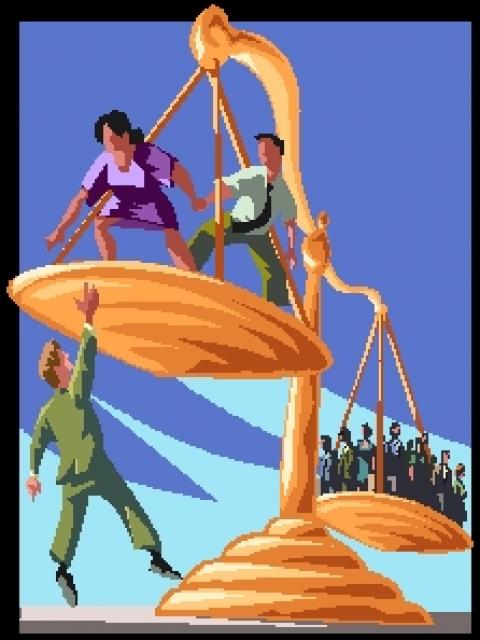 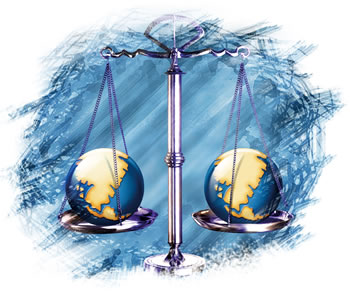 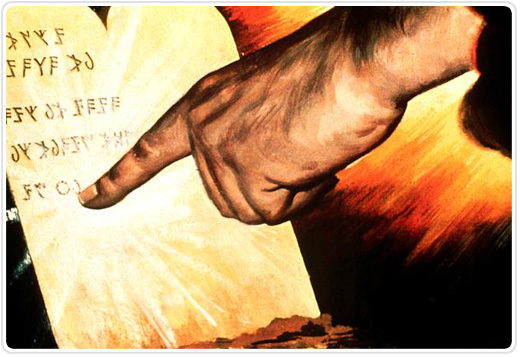     Entonces se entiende la justicia social como el conjunto de condiciones que permiten a todos los hombres ejercer sus derechos personales. Se reclama el respeto a los grupos (naciones, minorías étnicas, familias, confesiones religiosas, asociaciones, etc. Se reclaman también criterios moderadores de las diferencias entre las personas, cosa que no entiende el capitalismo salvaje.     Se promueven muchos movimientos que enarbolan las banderas de la solidaridad y de la fraternidad humana y cristiana, en favor de un orden social más justo, mediante la comunicación de los bienes espirituales y materiales.2.  Instrumentos de la  justicia: La ley y el poder legislativo     Ley es toda “norma” que, publicada por la autoridad competente, regula los actos humanos para encauzarlos hacia su fin último. Puede significar también el « modo uniforme» de realizarse determinado fenómeno. Es también la «voluntad ajena» impuesta por un principio de orden. O la “ordenación justa de los derechos y deberes” entre los ciudadanos.     Aquí nos interesa considerar la ley en dos aspectos: como norma de moral y como ordenación racional de la vida social. La primera visión nos recuerda que la ley es algo profundamente natural y responde a un orden creado. Y la segunda nos recuerda que la ley es algo social que tiene especial relación con la comunidad humana en la que se promulga.   -  La ley como norma de moral     Norma de moralidad es aquella regla con la que distinguimos si una acción está encaminada o no hacia el fin último del hombre y, por tanto, si es buena o no lo es.  - La norma de moral es doble: externa e interna.        La externa y objetiva se confunde con la ley. No depende del individuo; es fija e inmutable, válida para todos, acomodada a las circunstancias y necesidades, conforme con la naturaleza.        La norma subjetiva e interna es la conciencia, que también habremos de estudiar detenidamente.        La ley, como norma externa de moral, exige inteligencia y reclama voluntad: ha de ser razonable por el principio que la establece y razonable por el destinatario que la cumple. En el ser inteligente tiene que desertar conciencia del deber de ser cumplida.       Aspectos de la ley.          Por eso podemos considerar la ley en tres aspectos: el natural, el humano, el social.   - La ley, expresión de la naturaleza. El hombre es ser inteligente y la ley le obliga en cuanto es conocida por él. Por eso la ley tiene que ser promulgada y publicada de modo que pueda ser conocida.     De manera metafórica hablamos de leyes de la naturaleza no inteligente, en cuanto su funcionamiento se ajusta a principios mecánicos que llamamos leyes y atribuimos, en lenguaje cristiano, a la acción de un Ser Supremo inteligente que es Dios Creador. Las criaturas racionales, los hombres, advierten la existencia de ese orden del Creador y admiran los principios operativos que rigen el cosmos, siendo capaces de intuir por su existencia que una mente inteligente superior a creado el mundo y sigue actuando como motor del mismo.     -    La ley en sentido humano. Es expresión de nosotros mismos. Como seres inteligentes advertimos la necesidad de que lo material y lo sensible estén subordinados a las facultades superiores que poseemos. Y, por otro lado, vemos que estas facultades son el medio principal de llegar al conocimiento del bien y de la verdad.     La ley, tanto natural como positiva, y cada una a su manera, contribuyen a que esta necesidad interior quede satisfecha mediante el cumplimiento de lo ordenado.      Cuando el hombre sigue el dictamen inteligente de la conciencia, se ajusta a lo que descubre como orden, como ley natural. Y cuando se aparta de él, experimenta el “remordimiento” o arrepentimiento de no comportarse como debiera.    -  La ley como ordenación social. También cumple la ley la misión fundamental de mantener el orden entre los hombres. Estos son seres inteligentes, pero pueden sentirse perturbados si sus deseos o intereses egoístas resultan en oposición a la ley. En este caso, sólo en el respeto a la ley, que se advierte como superior a los deseos particulares, puede mantenerse la armonía en las relaciones y hacer posible la convivencia.La ley suprema de la convivencia social se impone a todos los hombres. El respeto a la vida, a la fama, a la propiedad, a la libertad, son formas de manifestarse esa ley general para todos los hombres. Su naturaleza social les impulsa a conectar con los demás. Pero los derechos ajenos limitan las propias pretensiones. Es la ley moral la que asegura las relaciones entre los hombres, y las mantiene ordena das y convenientemente armónicas.         La ley como ordenación racional.  Además de ser “expresión” de la moral, la ley es acto de inteligencia, que únicamente tiene sentido en cuanto es dado por un ser inteligente y para seres inteligentes.     • Es clásica la definición de ley dada por Santo Tomás de Aquino: “Ordenación de la recta razón, promulgada por el que gobierna la comunidad, para lograr el bien común”.    • San Agustín prefería definirla como: “Razón o voluntad de Dios, expresada por el hombre, que manda conservar el orden natural y prohíbe perturbarlo”.     En ambas definiciones podemos advertir la acción de un ser inteligente que lo ordena todo hacia un objetivo determinado. Si ese ser inteligente es Dios, tenemos la ley divina. Si es el hombre, que actúa como ser inteligente, tendremos la ley humana. En ambos casos se trata de “ordenación inteligente”, aun cuando el concepto inteligente se maneje de forma diversa.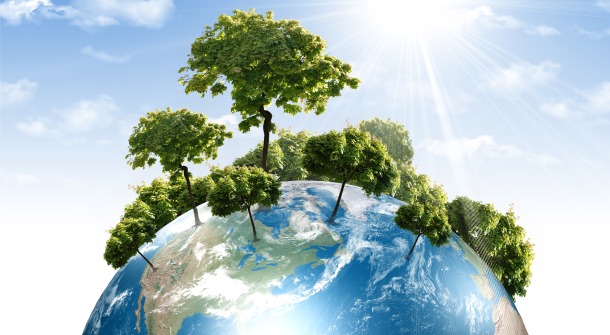     No conviene olvidar que la ley es siempre algo perteneciente al orden de los medios, no de los fines. El fin es el orden. La ley es el medio conducente a la ordenación. Buscar la ley por la ley no tiene sentido. Detrás del cumplimiento legal se halla la intencionalidad.      En el hombre, esa intencionalidad es clara y personal, porque él es un ser libre. En las fuerzas de la naturaleza que decimos que “se mueven sujetas a leyes”, esa intencionalidad es virtual. Existe ley en ellas sólo en cuanto el ser inteligente las comunica esa categoría de orden.     Por otra parte, se ha de tener también presente que e fin de la ley es el «bien común». Este bien común se identifica con el orden mismo: el universal, el humano, el circunstancial. La ley existe para causar el bien común, no para cortar la libertad o para restringir la actividad.      Y precisamente también por ese motivo la ley exige promulgación. Una ley secreta no tiene carácter de ley. La ley debe ser susceptible de cumplimiento. Una ley imposible no es ley. Y tiene que ser conocida por quien tiene que cumplirla. La responsabilidad viene condicionada por ese conocimiento.División de la ley     La idea de ley es análoga, no unívoca ni equívoca. Varía entre el sentido de la “ley cósmica"  de la gravedad según Newton,  y la "ley práctica" de tráfico de una ciudad; entre la "ley fundamental" – como es la Constitución de un Estado soberano -  y la ley de caza de una región particular. Hablar de ley en Dios no es equivalente a hablar de una ley provincial de urbanismo. En todos los casos se da ordenación racional, promulgación y bien común. Pero muchos aspectos y características cambian.    Para poder hablar con claridad de cada una de ellas, parece conveniente establecer la siguiente clasificación general de lo que es Ley.   a)  Ley eterna, o idea que del orden existe desde la eternidad en la mente divina implica aludir a un Ser Supremo ordenador del Universo creado por El.   b)  Ley participada, alude a laque promulga un ser inteligente que tiene capacidad  para hacerlo.  Entonces se puede aludir a diversos tipos o formas de leyes terrenas o humanas:    •  Es ley general la que afecta a todos los miembros de una comunidad humana a la que llega la autoridad del legislador.    •   Es ley particular la que afecto solo a los habitantes de una región, de un nivel social, de una profesión o de una determinada labor social.    •  Es ley civil, laboral, convivencial, económica o de otro tipo si regula aspectos de la convivencia ciudadana o de las relaciones de la sociedad en la que se vive.    •  Es ley militar si tiene que ver con acciones atribuidas a las diversas formas de milicia o de orden público o rige el comportamiento de los que se mueven en el ámbito de la defensa o de la protección del orden.   • Es ley religiosa o eclesiástica, si viene de una Iglesia o de una confesión  si solo afecta a sus adeptos en los terrenos de sus creencias o de sus deberes espirituales o morales.    Pero las leyes humanas son siempre reflejo del orden finito del mismo de Dios infinito, creador de las cosas. De ahí que llegamos al conocimiento de la ley eterna a través de la ley natural, que se manifiesta en las criaturas. Esta ley se alza como norma última y suprema de la moralidad.  De modo que las acciones y las intenciones serán buenas o malas según se acerquen o se alejen de esa ley eterna. El Ser Supremo se convertirá, pues, en la última y suprema norma de moral; de modo que no tendrá sentido hablar de bien y de mal al margen de la razón o voluntad misma de Dios.    Los pensadores en la Historia hablaron con prioridad de ley eterna y natural y de ley humana  y parcial, pasajera o sectorial. Los conceptos y las expresiones se quedan en la filosofía natural, pero tienen que ver con los conceptos religiosos de diversas creencias.  +   La ley Natural. Es la ordenación de las criaturas en conformidad con la ley eterna. Esta ordenación la realiza Dios mismo en cuanto rector del universo.  Las criaturas inteligentes son capaces de reflexionar sobre esta ley que pesa sobre ellas y responder libremente a sus exigencias. Por eso se habla con más frecuencia de ley natural, aludiendo con esta expresión a ley moral natural, y no es frecuente utilizar la expresión de «ley física natural».   En este sentido podemos definir la ley moral natural como «el conjunto de normas morales que el Creador del universo y de la vida  impone al hombre y que el entendimiento humano conoce espontáneamente». El respeto a la vida, el cultivo de la inteligencia, el admitir la igualdad entre las razas, los sexos y las clases sociales, son ejemplos de leyes sagradas que debe estar presentes al hablar de la humanidad y de la naturaleza. -  Esta ley es inmutable. No puede reducirse a mero gusto o a la opinión particular, como querían David Hume, Federico Herbart o incluso Manuel Kant. Esa ley se descubre por el análisis sincero de la naturaleza humana. La ley natural nos dice que matar, robar, mentir, abusar del débil, etc., son obras malas. Todos los hombres lo intuyen así en el fondo de su ser. Y saben, sin que nadie se lo diga, que hacerlo está mal. Como todos sienten que el perdonar, el dar limosna, etc., son acciones buenas.  -  Es ley universal. No varía con los pueblos ni con los tiempos. Aunque también ha de reconocerse que la razón puede equivocarse y considerar de manera diversa algunos preceptos naturales secundarios, como vengarse, disimular, admitir la esclavitud, acumular con exageración riquezas en detrimento de los más pobres etc. pueden en determinadas sociedad considerarse como tolerables.  -  Es ley fácil de conocer.  Basta la razón para llegar al conocimiento de la ley natural. El principio fundamental: "Hay que evitar el mal y hacer el bien" está impreso por el Creador en la naturaleza humana.     Y este principio se aplica por reflexión a lo que se ve como malo y como bueno; de manera que todos los hombres pueden llegar al conocimiento de esa ley, si tienen buena voluntad y no se hallan obcecados por las pasiones.   +  La ley Positiva. Es la que ha sido promulgada exteriormente de manera sensible. Procede de alguna autoridad directamente comprobable. Cristaliza en una serie de mandamientos que se imponen a los que están bajo la autoridad de quien los promulga.  -  Hay una ley religiosa o divina.  Es la que creemos que Dios ha dado externamente. Su formulación varía según las creencias religiosas. El Corán inspira la ley religiosa mahometana. El Evangelio inspira a los grupos cristianos. Unos dicen que los enemigos deben ser destruidos, el otro que deben ser perdonados. Uno admite tener varias esposas. El otro sólo admite la monogamia. Determinar dónde está la verdad, pues la verdad sólo puede ser una, no corresponde a la Filosofía, sino a la fe religiosa de cada persona libre.   -   Ley humana. Depende de la voluntad libre del legislador que la ordena inteligentemente a la consecución del bien común. Legislador sólo puede serlo quien ostenta la delegación de la misma comunidad para quien se destina la ley.     Si la autoridad es "religiosa", tendremos la legislación eclesiástica o religiosa. Y si la autoridad es "civil", tendremos las leyes civiles. Ambas autoridades no tienen los mismos derechos pues sus campos son diferentes.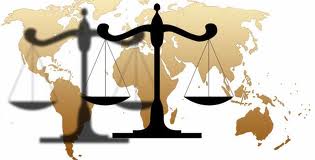      La ley positiva humana, aunque proceda de hombres, obliga en conciencia a todos los subordinados. No se pueden admitir leyes propiamente tales que no comprometan interiormente a los ciudadanos, aunque sean dadas por autoridades civiles; obligan siempre que no supongan realmente abuso de poder, en cuyo caso no Se trataría de autenticas leyes, es decir, de ordenación racional para el bien común. Todas las leyes deben cumplirse con honradez.    3. Defensa de la justicia. Derecho y jurisprudencia             La justicia es una virtud y por lo tanto es una actitud moral que lleva a promover la igualdad y a mejorar la convivencia. Pero necesita un instrumentos para hacerse visible y universal. Esta es la misión del Derecho.        Concepto y Naturaleza del Derecho       La justicia queda definida como virtud, esto es, como "fuerza interior" de la persona. Pero los "actos" externos de la justicia, que se organizan en "normas" generales, en usos y costumbres, en leyes universalmente conocidas y aceptadas, originan un contenido complejo de relaciones, al cual llamamos Derecho.    •  En Sentido amplio, Derecho es el conjunto de elementos que rigen las relaciones entre los hombres: origina normas y usos sobre sus propiedades, sus deberes, sus relaciones, sobre actos públicos y privados, etc.    • En Sentido más estricto, Derecho es el modo peculiar de establecer esas relaciones mediante un conjunto de normas escritas y publicadas a las que deben atenerse todos los ciudadanos a los que abarca su obligatoriedad.     Esta depende del ambiente, de la tradición, de la cultura, de las necesidades nuevas de los tiempos, de la conveniencia de la comunidad, t sobre todo del bien común.  -  Por tanto, el Derecho alude, sobre todo, a las relaciones entre personas, según la clásica y antigua definición: «ius ad alios», el derecho va hacia los demás. Se trata, pues, del cauce de comunicación de varias personas y de la razón de esa relación para ordenar la marcha de la comunidad y ajustar la acciones y elecciones de las personas.  - Con todo, no todas las relaciones entre personas inciden en el terreno del Derecho. Hay algunas que se refieren a «zonas morales más amplias»: confianza, agradecimiento, amor, abnegación, admiración, caridad. Hay otras que dicen relación a la virtud de justicia. Sólo estas últimas constituyen la esfera del Derecho.     Ese terreno del Derecho puede ser doble: el rigurosamente legal  que exige normas públicas: en este caso, el Derecho es legislado y "positivo". El de las vías más morales e interiores se apoya en la conciencia del deber: "Derecho natural".   -  El Derecho vertebra la sociedad, puesto que aporta un elemento objetivo en la regulación de las relaciones de los miembros de la comunidad. El Derecho no se apoya en el sentimiento o en la bondad, sino en la razón y en el bien común.     Precisamente el "cuerpo estable" del Derecho positivo lo constituye el conjunto de leyes que han sido publicadas y siguen vigentes en cierto momento determinado. Las leyes forman el cuerpo del derecho y dejan de ser tales cuando pierden su vigor por derogación o por abrogación, es decir por anulación directa de la autoridad legal o por desgaste o desuso provocada por el tiempo y el olvido de la norma.   Podemos entender el Derecho como norma o conjunto de normas que tienen por fin el conservar las necesarias «relaciones justas»  entre todos los miembros de la comunidad humana, a partir de la correcta atribución a cada uno de lo que le corresponde y que debe ser respetado por los demás.   El Derecho no es simplemente un conjunto de normas reguladoras, sino un espíritu que hace posible la «convivencia». Y convivencia significa, por una parte, el respeto hacia los demás. Pero también algo mucho más positivo, que es el amor hacia lo más próximo como modo de abrir el corazón a todos los hombres.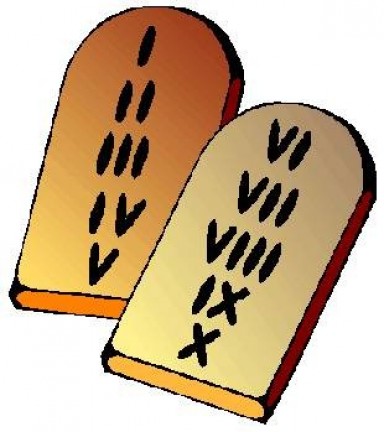 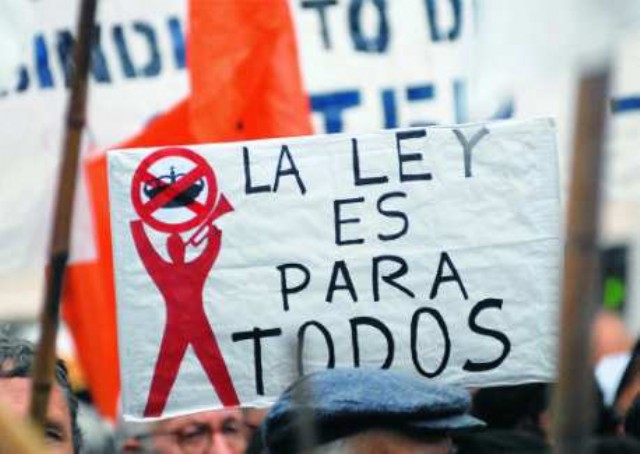 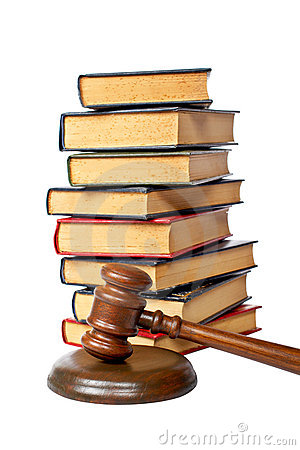      Elementos del Derecho    En cuanto ordenación legal de la sociedad en conformidad con la . naturaleza del hombre, podemos hablar de diversos elementos que I deben ser cuidadosamente tenidos en cuenta por quienes quieren profundizar lo que realmente es el Derecho.   Sin intención de describirlos todos, podemos señalar algunos:   — Las personas a las que afecta son elementos personales: son todas aquellas que deben someterse a las leyes generales. Cuando son pocas y muy concretas, hablamos de Derecho particular o privado. Pero también afecta a los hombres de leyes: legisladores, jueces, procuradores, defensores, fiscales, personas forenses, reos, testigos.    — Las leyes, o elemento formal, son conjuntos de normas que emanan de la autoridad competente. Cuando las leyes se recopilan para facilitar su conocimiento y extensión, entonces se habla de Códigos.    — Los tribunales, o conjunto de personas que pueden determinar la rectitud de la ley y la conformidad de los actos de las personas en relación a las mismas leyes. Los tribunales se suelen presentar como órganos deliberativos, Consultivos y sancionadores de los actos.    — Los actos jurídicos, juicios, sentencias, sanciones, apelación, indultos, y otros elementos que acompañan la aplicación de las leyes.     — Las circunstancias, como pueden ser los agravantes, los atenuantes, los privilegios,  los tiempos, las prescripciones.    El origen del Derecho     El nacimiento del Derecho puede ser considerado de dos formas: en su dimensión histórica y en su sentido racional y filosófico.  — Históricamente. El Derecho nace con el hombre mismo. Desde el primer momento en que se presenta como ser inteligente Surge la necesidad de sostener las propias atribuciones ante los gustos y los atractivos de los demás hombres. Y, correlativamente, brota en cada uno la conciencia de que se debe respetar lo que corresponde a los demás.     Contra Hobbes y los naturalistas, no es la ley del más fuerte lo que rige desde el principio la vida del os hombres, ni tampoco van sobreviviendo los más hábiles, los más fuertes o los que tienen mejor suerte en el conjunto. El hombre tiene sentimientos y valores morales desde que es hombre y se deja guiar por ellos. Cuando se desvía de eso que siente e intuye como deber, entonces experimenta remordimiento. Es el fruto de su conciencia.     Cada grupo humano: las tribus al principio, las familias, las aldeas, los pueblos organizados, los imperios, van haciendo su propio Derecho, es decir, formando comunidad  y creando normas de convivencia.    Se podrían verificar interesantes estudios sobre el Derecho entre los pueblos babilónico, egipcio, chino, indio, etc. Miles de documentos y de testimonios nos quedan de esa forma de ordenar la vida de los grupos, en conformidad con normas que tienden cada vez a ser más objetivas, y a sobrevivir a pesar de las posibles violaciones de que puedan ser objeto.  — Psicológicamente. Podemos señalar dos fuerzas originadoras del derecho, como las más significativas: la naturaleza y la sociedad.     El Derecho natural nace propiamente de la naturaleza humana, y por eso se presenta como uno de los más valiosos frutos de ella. Precisamente el Derecho es mejor en la medida en que la naturaleza se va perfeccionando y va apareciendo progresivamente como más cultivada.   • La agrupación en sociedad.  Es la promotora del Derecho positivo. Hace también nacer el Derecho en función de sus valores, de sus instituciones, de sus costumbres y de su organización. Se orienta a normas que resulten ayudas para la convivencia y para ordenar las relaciones entre los miembros.  Hay sociedades más desarrolladas y otras que no lo son tanto. Aparecen, pues, diversos derechos mejor expresados mejor constituidos, en la medida en que son preparados por sociedades que cuentan con más perfección.   Los tipos de Derecho     El Derecho puede entenderse de modo tan general, que se distinguen varios aspectos en su contenido, los cuales podemos llamar tipos y modos de Derecho     +  El Derecho normativo. Se detiene en el orden propiamente jurídico, es decir, en el conjunto de normas que regulan las relaciones entre los hombres. Ese conjunto de normas constituye un cuerpo legal que es algo más que un conglomerado de disposiciones aisladas. Es la "unidad de espíritu" la que en definitiva conduce al bien común. Es importante captar este aspecto dentro del cuerpo legislativo.     +   El Derecho objetivo. Analiza con detenimiento el contenido de las normas o leyes, tanto en sus características materiales como en la intencionalidad que las rige. Este derecho determina y precisa el alcance de la ley, el cual no se identifica necesariamente con la materialidad de los términos en los que la ley viene redactada.    +   El Derecho subjetivo. Es también llamado derecho potestativo. Analiza la persona que determina la ley y la facultad que tiene para ello, tanto si se detiene la atención en su carácter de representante de la comunidad, cuanto Si se la considera como autoridad suficiente para imponer su ordenamiento a los demás. — Por el contenido o campo de las leyes.  El  amplio panorama del Derecho se puede concretar en campos específicos, dentro de los cuales la legislación se ordena a conseguir fines determinados. Así se habla de tipos de derecho, entre los cuales conviene recordar:    + El Derecho civil, que afecta a todos los miembros de una  comunidad en Sus relaciones de convivencia. .   +  El Derecho penal, que contempla los delitos y las sanciones que tratan de impedir los delitos y vindicar los desórdenes.   +  El Derecho militar, que ordena las necesidades de la defensa interna y externa de la comunidad.    + El Derecho mercantil,  Se relaciona con los actos de cambio que facilitan la aproximación de los productos al consumidor.   + El Derecho laboral. Regula las relaciones entre patronos y obreros en lo concerniente al trabajo y producción de bienes.  +  El Derecho público, Ordena las relaciones de los ciudadanos con el Estado y su estructura y funcionamiento.  +  El Derecho privado. Determina las relaciones entre personas naturales o jurídicas.   + El Derecho internacional. Afecta a las relaciones entre diferentes Estados o entre personas de naciones distintas.  +   El Derecho eclesiástico, Contempla las relaciones del  buen gobierno con las sociedades religiosas predominante en la sociedad en la que se muevan las normas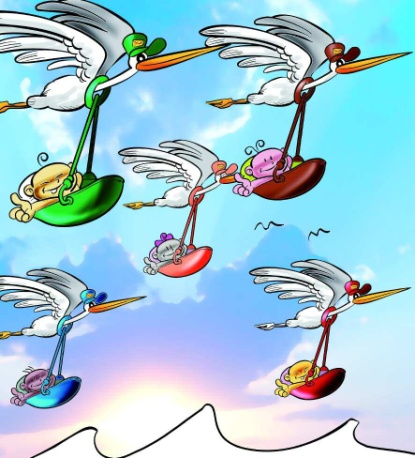 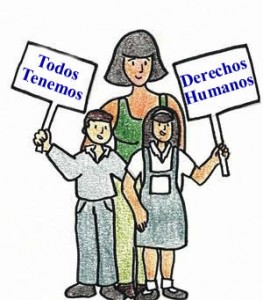 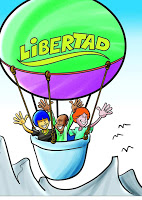   4.  El derecho positivo y el derecho natural      En la Filosofía social y en el estudio de la ética se debe estudiar el derecho positivo como campo importante para situarse en la sociedad. Los Derechos Humanos han llegado a ser tema de reflexión y de exigencia social, gracias a tantas declaraciones y empeños. Todos los hombres civilizados, creyentes o no creyentes, se han vuelto sensibles a esos reclamos y apenas habrá quien se atreva hoy a negarlos al menos de palabra: igualdad de sexos, igualdad de razas, libertad, etc.    Son derechos humanos positivos aquellos que el hombre posee por el mero hecho de ser libre, racional y espiritual. Son inherentes a la persona y a su dignidad. Se proclaman sagrados, inalienables, irrenunciables, de modo que todas las legislaciones civilizadas reconocen de una u otra forma su existencia y el deber ético de respetarlos, promoverlos y obrar en consecuencia.     Unas veces se consideran expresión de la misma naturaleza. Es la postura del "iusnaturalismo", que es el sistema ético que da la primacía en todo a lo que pide la naturaleza al "derecho natural".   En ocasiones, se postula que esos derechos no sin imprescindibles a la naturaleza, sino por explícita concesión del Ser divino que la ha creado. Podrían no existir. Por lo tanto, su formulación tiene que ver con las diversas confesiones religiosas, creencias, tradiciones, usos y legislaciones.     El reconocimiento del hombre como criatura divina condiciona el comportamiento ético y religioso de los demás hombres en relación a cada uno. Predomina, pues, el "derecho teológico" sobre el natural y puede ser diferente en el mahometismo, el budismo o el cristianismo.  En todo caso, la inquietud por los derechos humanos ha sido la constante histórica y suprageográfica que más se puede apreciar en referencia a la valoración del ser humano.     Su expresión y modulación varían con el tipo de cultura, de tradición y de religión que se practica. No todas las culturas y las creencias se expresan de la misma forma en relación a rasgos como igualdad, raza, sexo, propiedad, libertad, vida, etc.
     Expresiones históricas    Aunque las primeras intuiciones sobre los derechos humanos se advierten en las épocas clásicas de Grecia y de Roma, a través de las reflexiones éticas de los grandes pensadores (Aristóteles, Platón, Cicerón, Séneca), y de las intuiciones jurídicas sobre todo de los romanos, pasaron muchos siglos hasta que se despertó el afán de definir y sistematizar los derechos indiscutibles e inherentes a la dignidad del hombre como persona.    Incluso, aunque el cristianismo fue promotor de esos derechos desde su aparición como religión asumida por la sociedad, habrían de pasar muchos siglos para que la dignidad humana resultara sujeto de derecho positivo indiscutible.     Los usos y costumbres de la Edad Media mantuvieron la estructura estamental de la sociedad, incluida la religiosa. Por lo tanto, los derechos radicales humanos, reconocidos en teoría (todos son iguales ante Dios), no se aplicaron en la práctica (no todos son iguales ante los hombres). Y por eso no se asumió la igualdad sexual, racial, de clase social o de grupo étnico, hasta muy entrada la época moderna.   1. Primeras formulaciones    Fue el humanismo renacentista del siglo XIV y XV el que desarrolló las ideas de libertad, igualdad y dignidad. Se comenzó entonces a encauzar la reflexión filosófica y teológica hacia el reconocimiento explícito de determinados derechos, como el de vivir, poseer, pensar o creer.
   Pero habrían de pasar siglos hasta que la reflexión cristalizara en formulaciones sistematizadas.    Los humanistas.  Pioneros de los Derechos del hombre fueron, sin dunda alguna, los grandes transformadores del final de la Edad Media, al estilo de Guillermo de Occam (1300-1356) con escritos como "Sobre la filosofía natural."   Pero los promotores humanistas del Derecho Natural, y de los derechos humanos, fueron figuras como Luis Vives (1492-1540), con su "Diálogo sobre la doctrina cristiana" o con su tratado "Instrucción de la mujer cristiana"; como Tomás Moro (1480-1543) en la "Utopía; y Erasmo de Rotterdam (1467-1536), en sus "Coloquios" o en el "Elogio de la locura."    Vitoria. Francisco de (1486-1546). Este dominico español, catedrático de Salamanca, fue uno de los primeros que hablaron de los "derechos de los hombres". Es exagerado considerarle fundador del Derecho internacional, pero sí tuvo que ver con las expresiones claras de reconocimiento de derechos de todo ser humano.   Nació en Vitoria. Ingresó en la Orden dominica en Burgos. Estudió en París, donde frecuentó los ambientes humanistas y eruditos. Luego enseñó en Valladolid y Salamanca desde 1526.      Introdujo la "Suma Teológica" de Santo Tomás, como guía de sus explicaciones, sin seguir la usual forma de apoyarse en la Sentencias de Pedro Lombardo, y reclamó la "libertad del pensar" como exigencia de todo hombre.    Fomentó la costumbre de tomar notas o apuntes por parte de los estudiantes. En su temática cobraron importancia los problemas éticos y religiosos que se derivaban de la Conquista de las Indias "allende la mar océana".     En su lección "De indis", en 1539, abordó el asunto de los derechos de la Corona en la conquista de América y si los indígenas de aquellas tierras tenían derecho a su libertad y a la práctica de su religión. Sus comentarios tuvieron repercusión en la esfera intelectual y su prestigio le hizo crecer en fama y en profundidad.
    En múltiples ocasiones fue consultado por el mismo Emperador sobre asuntos relacionados con las Indias Occidentales. Murió en Salamanca en 1546.    Suárez. Francisco (1548-1617). Años más tarde siguió la misma línea el teólogo jesuita Francisco Suárez. Nació en Granada el 5 de Enero de 1548 y estudió Derecho en Salamanca. Continuó sus estudios teológicos y filosóficos en otros Centros. De 1571 a 1580 fue catedrático también de materias jurídicas en Ávila, Segovia y Valladolid.    Fue profesor en el Colegio Romano, en Roma. Volvió a España en 1585 para enseñar en Alcalá y Salamanca. Ocupó la cátedra de teología de la Universidad de Coimbra, en Portugal. Allí murió el 25 de Septiembre de 1617.    Defensor del tomismo, multiplicó sus escritos, iniciando su propia escuela, el suarecianismo, que la Compañía de Jesús se encargó de difundir y ensalzar.    Sus escritos jurídicos fueron en ocasiones polémicos, como los que ponen en duda el derecho divino de los reyes y cuando promocionó el Derecho civil y penal basado en simples planteamientos éticos y no teológicos. Por eso reclamó el respeto a los indígenas, sobre todo en referencia a las conquistas que en Norteamérica se estaban realizando por colonizadores despiadados.    Habló de las naciones como miembros de una "comunidad natural", en la que tienen que existir leyes en favor de la justicia y en donde los problemas hay que resolverlos por la razón y no por la fuerza. Defendió las relaciones internacionales regidas por "la ley de los pueblos" (ius gentium), expresión de la ley natural y de la costumbre.    Entre sus mejores obras están sus "Comentarios" en cinco volúmenes sobre la Summa Theologiae de santo Tomás de Aquino, escritos entre 1590 y 1603; Discusiones metafísicas, en 2 volúmenes en 1597; Sobre la ley, de 1612 y La gracia divina, publicado en 1620.    Del conjunto de sus obras se desprende la formulación de los deberes naturales de los hombres y de los derechos que todos tienen al respeto ajeno, a la vida, al honor, al familia, a la propiedad, y de la necesidad de que el orden legal defienda a la persona ante injustas pretensiones o ante atropellos.   2. Fórmulas de 1789    La expresión más ordenada y sistemática de los "Derechos del hombre y del ciudadano" fue elaborada en las sesiones revolucionarias de la Asamblea Nacional Constituyente de Francia, en Agosto de 1789. Se redactaron para servir de base a la Constitución que se quería imponer en la nación.
    Antes se habían hecho otros intentos históricos de formular los derechos de los ciudadanos, como el "Bill of rights" inglés de 1689, o el preámbulo con la enumeración de libertades, para encabezar la Constitución de Estados Unidos de América al proclamar la independencia el 4 de Julio de 1776 y proclamar la Constitución el 4 Marzo de 1789.    En la Revolución francesa se perfiló un proyecto constitucional que una comisión formuló el 6 de Julio de 1789 por medio de una serie de principios (derechos), para que sirvieran de marco a la Constitución. Fue el Marqués de La Fayette, que contó con la colaboración de Thomas Jefferson, embajador en París en el momento y luego presidente de los Estados Unidos.     Este liberal pensador presentó un borrador el 11 de julio, que fue criticado inmediatamente por los reformistas moderados, en un afán último de evitar la abolición de la monarquía y la violencia que se iba extendiendo amenazadora.
     El debate terminó proclamando una serie de derechos que serían "La Declaración de los derechos naturales del hombre y del ciudadano". Se exigía la libertad (individual, de pensamiento, de prensa y de credo), la igualdad (garantizada en los ámbitos legislativo, judicial y fiscal), la fraternidad (esto es, la solidaridad, la seguridad y la resistencia a la opresión). El 26 de Agosto de 1789, la Asamblea votó y aceptó la Declaración.     El texto inicial fue completado luego por otras dos formulaciones: la Declaración de 1793, que defendía el derecho a la sublevación frente a la tiranía y prohibía la esclavitud; y la de 1795, más próxima a la de 1789, con insistencia en más derechos de los ciudadanos.
     Diversos países, como España, Italia y Portugal, y también en la América española, recibieron las influencias. En ellas, las bases de las monarquías absolutistas comenzaron a resquebrajarse. Con todo, es bueno reconocer que, más que la Revolución, fueron los enciclopedistas y sus ideas liberales (Rousseau, Montesquieu, Diderot, Voltaire), los que habían calado en los ámbitos intelectuales de todo el Continente europeo.    En otros ambientes, como el alemán, fue Manuel Kant (1724-1804), en escrito como "Sobre la Paz perpetua", quien perfiló formulaciones similares, más matizadas y discernidas que las revolucionarias francesas.3. Las declaraciones posteriores   Se puede decir que, a lo largo del siglo XIX, todos los movimientos y partidos liberales promocionaron declaraciones de libertad y de igualdad de los ciudadanos. Abundaron las Constituciones de diversos Estados europeos y americanos que se pronunciaron en defensa de la dignidad del ciudadano y, por extensión, de todos los derechos humanos que le asistían.   Por lo general, las declaraciones de derechos fueron más políticas y ampulosas que reales y eficaces. Pero constituyeron una plataforma de sensibilización social, que resultaría ya irreversible en la Historia. Al ambiente prerromántico y romántico del siglo XIX se prestó a fomentar el espíritu de la libertad, de la igualdad y de la dignidad, al menos desde las páginas literarias.   La carencia de esos derechos y libertades fue precisamente lo que promocionó el movimiento obrero conflictivo y agresivo que desembocó en periódicas explosiones revolucionarias hasta la primera guerra mundial.    El último impulso del siglo XIX vio su expresión literaria en el "Pacto de la Sociedad de Naciones", firmado en Versailles el 28 de Junio de 1919. En él se expresan los principios naturales que constituyen una verdadera declaración de derechos humanos: respeto individual, libertad de expresión, igualdad de sexos, autodeterminación.   5. Los Derechos humanos de la ONU    La Comisión de los Derechos Humanos de la ONU se esforzó en 1948 para lograr ulteriores desarrollos de esos primeros derechos proclamados.     La "Declaración Universal de Derechos Humanos" de la ONU constituye un hito en la formulación de los derechos del hombre, visto más como persona que como ciudadano. Existe en su entramado una filosofía sobre la dignidad de la persona y no sólo una estrategia para asegurar el orden y la estabilidad. Precedieron a esa formulación diversos acuerdos internacionales como la "Carta de la Naciones Unidas y el Estatuto de la Corte Internacional de Justicia", acordados y firmados en S. Francisco (USA) el 26 de Junio de 1945.     La "Declaración Universal de los Derechos del hombre" (Resolución 217 A (III) fue adoptada en la Asamblea General de 10 de Diciembre de 1948 por la ONU. Y recogió aquellos en los que coincidieron los 17 países que entonces configuraban la ONU, aunque luego fueron adhiriéndose los que posteriormente se adhirieron a la Organización, hasta llegar a los 197 de comienzos del siglo XXI.      En sus 30 Artículos consensuados después de laboriosas discusiones se intentó promover el respeto por los derechos y las libertades fundamentales.  
     La Declaración intentó ser universal y positiva. Es decir, se quiso llegar a todos los hombres y se afirmó en ella que los derechos no sólo deben ser formulados, sino protegidos con leyes eficaces por los Estados.      Esta Declaración, la más aceptada internacionalmente a lo largo de la Historia humana, abarca derechos personales, civiles, políticos, económicos, sociales y culturales del hombre, los cuales sólo se ven limitados por el reconocimiento de los derechos y libertades de los demás, así como por los requisitos de moralidad, orden público y bienestar general. Se enumeran diversos conceptos que luego se expresan en sentencias:     -  el derecho a la vida, a la libertad, a la seguridad personal;     -  a no ser víctima de una detención arbitraria; a un proceso judicial justo; 
    -  a la presunción de inocencia hasta que no se demuestre lo contrario; 
    -  a la no invasión de la vida privada y de la correspondencia personal; 
    -  a la libertad de movimientos y residencia; al asilo político; a la nacionalidad; 
    -  a la propiedad; a la libertad de pensamiento, de conciencia, de religión, 
    -  a la libertad de opinión y de expresión;
    -  a asociarse, a formar a asamblea pacífica y a la participación en el gobierno;    -  a la seguridad social, al trabajo, al descanso 
    -  a un nivel de vida adecuado para la salud y el bienestar; 
    -  a la educación y la participación en la vida social de su comunidad
 Desarrollo de los Derechos      Otros instrumentos legales fueron preparados, como "La convención para la prevención y sanción del "Delito de Genocidio", del 9 de Diciembre de 1948; y la "Convención relativa a la lucha por la no Discriminación en la Enseñanza", del 14 de Diciembre de 1960.      En 1955 la Asamblea General autorizó dos pactos, uno relativo a los "Derechos civiles y políticos" y el otro a los "Derechos económicos, sociales y culturales", acordados el 16 Diciembre 1966.     Es también relevante e influyente la formulación de otros derechos sectoriales: 
      -    "Declaración de Derechos del Niño", publicada el 20 de Noviembre de 1959;
      -    "Convención sobre los Derechos Políticos de la Mujer", suscrita el 20 de Diciembre de 1959; renovada en la Declaración sobre los "Derechos de la Mujer", del 7 de Noviembre de 1967.      -     "Convención sobre la no discriminación racial", del 4 de Enero de 1969.
      -     "Declaración contra la intolerancia" del 25 Noviembre de 1981.    Posteriores declaraciones, como la "Proclamación de Teherán", del 13 de Mayo de 1968 y la "Conferencia sobre la Población", celebrada en el Cairo en 1994, siguieron reclamando una adecuada clarificación de los Derechos fundamentales del hombre.      Se reclaman en todos los foros y usos internacionales, sobre todo a partir de la II Guerra Mundial.    Ambito Europeo    - En el ámbito europeo. Cabe resaltar diversos esfuerzos por llamar la atención sobre los mismos.      Hay que destacar la "Convención Europea para la Protección de los Derechos Humanos y las Libertades Fundamentales", del 4 de Noviembre de 1950, preparada y reconocida en el Consejo de Europa. Se halla promovida por una "Comisión Europea de Derechos Humanos", creada al efecto. Y cuenta con el "Tribunal Europeo de Derechos Humanos", constituido en Roma el 4 de Noviembre de 1950 para velar por su protección y castigar a los Estados o a los particulares que los conculquen. Está compuesto por un juez de cada uno de los países signatarios y se reúne en Estrasburgo.    El citado Tribunal comenzó con el juicio de los crímenes cometidos por algunos Estados, como la Alemania nazi, en la Guerra mundial de 1939 a 1945. Los juicios por crímenes celebrados en Nuremberg fueron su primera actuación.     Luego e amplió su acción.  Además algunas Convenciones, Comisiones y Tribunales protegen los derechos básicos del ciudadano, como la libertad de expresión, de reunión, de culto, la inviolabilidad del hogar y la familia y el derecho al debido proceso penal justo, libre y con capacidad de defensa.    Cada derecho se expresa en términos generales y puede tener excepciones: por ejemplo, se permite que los gobiernos recorten el derecho a la libertad de expresión para proteger la reputación de los individuos o las costumbres.      Por otra parte, el primer protocolo adicional, de 20 de Marzo de 1952, reforzó el derecho a la propiedad (art. 1), a la instrucción (art. 2) y la obligación para los Estados de organizar, a intervalos razonables, elecciones libres con escrutinio secreto (art. 4).     El cuarto protocolo, de 16 de Septiembre de 1963, prescribió la prohibición de privación de libertad por la única razón de no poder cumplir una obligación contractual (art. 1), el derecho a la libre circulación en el país de residencia y a abandonar cualquier país, incluso el propio (art. 2), la prohibición de expulsión de un ciudadano propio o su no admisión en el territorio del que es nacional (art. 3) y la prohibición de expulsiones colectivas de extranjeros. (art. 4)     Otras Declaraciones, Pactos y Acuerdos han sido también significativos en el enunciado de derechos y en ocasiones de deberes. Tales son la "Carta social Europea", del 18 de Octubre de 1961, la proclama los derechos de los trabajadores; y el "Tratado de la Comunidad Económica Europea", del 25 de Marzo de 1957, en su parte social (Título III, artículos 117 a 128).     La "Conferencia sobre la Seguridad y la Cooperación en Europa", de Helsinki, del 1 de Agosto de 1975 se encargó de completar y actualizar los reclamos al respeto a los Derechos de cada ciudadano y las exigencias de cooperación internacional entre los países europeos.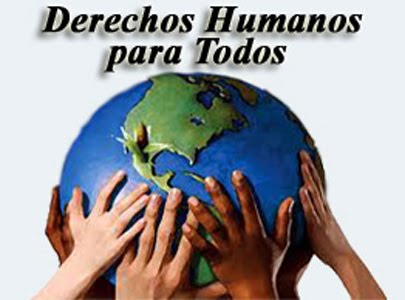 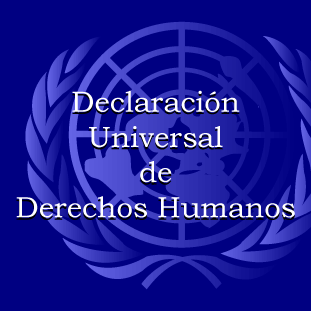 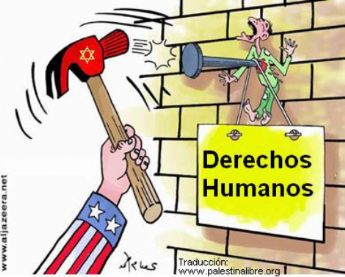 6. Educar en la justicia como virtud evangélica    Es la constante y perpetua voluntad de dar a cada uno lo que le corresponde. Es una actitud radical de la persona humana que se traduce en honradez, en sinceridad, en respeto, en apertura y en comprensión con todos los hombres.   Rasgos evangélicos   En el mensaje de Jesús, que es lo mismo que decir en lo más profundo y vivo de su doctrina, la justicia se presente como eje y fundamento de la fidelidad a Dios.   La frecuencia con que aparece el termino justicia (dikaiosine, dikaios) en los escritos del Nuevo Testamento (228 en forma positiva, justo, justicia, justificar; y 71 en referencia negativa, injusto, injusticia) indica la importancia que tiene la idea en los autores.  Posee un doble sentido: por una parte, la participación en la pureza de Dios reflejada en la conducta de los hombres; y por otra, recoge la amistad divina lograda después de la destrucción del pecado.   No es extraño que Jesús aluda continuamente al ideal de la justicia como verdadero distintivo de los que se hallan cerca del Reino de Dios que El ha venido a anunciar al mundo. A sus seguidores les recomienda: "Buscad primero de todo el Reino de Dios y su justicia y todo lo demás os vendrá por añadidura". (Mt 6. 33)
   Y a todos bendice con el deseo de que lleguen a ser dueños de la justicia, triunfando en sus vidas: "Bienaventurados los que tienen hambre y sed de justicia, porque verán sus deseos satisfechos y bienaventurados los que sufren persecución por la justicia, porque suyo es el Reino de los cielos" (Mt 5. 6-10).   La justicia es ante todo una actitud del corazón que refleja el amor divino al mundo y se traduce en respuesta de obras honestas. No es un código de conducta, pues las normas de poco sirven si no nacen del corazón. Las obras son justas sólo si proceden de un corazón que las hace tales. De lo contrario, pueden ser mera apariencia.   También en esta limpieza interior insiste el mensaje de Jesús, sobre todo al mirar a su alrededor y ver tantos hombres que fingen justicia sin tenerla en su interior: "Mirad que si vuestro justicia no es mayor que la que muestran los escribas y fariseos, no entraréis en el Reino de los cielos"   (Mt. 5. 20)

Las virtudes. De Rafael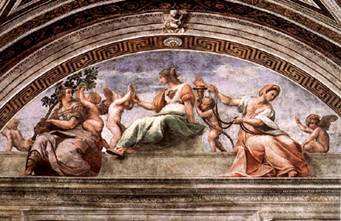    Obras de la justicia   El sentido de justicia que Jesús muestra en sus palabras es verdaderamente comprometedor para quienes quieren vivir en armonía con sus enseñanzas.  Por una parte mira a Dios, que es la fuente de toda justicia y reclama que el hombre se comporte en su presencia como El quiere.     Por otra parte ofrece una profunda referencia a los hombres, a los cuales hay que tratar como Dios espera y como el ser imagen suya reclama.   Jesús explica su sentido de la justicia con la parábola del criado inicuo, a quien el amo perdonó la gran deuda que tenía de diez mil talentos: "No teniendo con qué pagar, mandó que le vendieran a él, a su mujer, a sus hijos y a todas su cosas. Cayó de rodillas y le decía: "Ten paciencia conmigo, que todo te lo pagaré". Compadecido, el amo se lo perdonó todo. Al salir, se encontró con un compañero que le debía cien denarios. Le agarró por el cuello y le dijo: "Págame lo que me debes". Y él le decía: "Ten paciencia conmigo, que yo te lo pagaré". Pero no quiso y le metió en prisión hasta que liquidó la deuda"   (Mat.18. 23-34)    En la enseñanza de esta parábola de Jesús, el sentido de justicia es mucho más profundo que el mero zanjar las deudas. Llega a las actitudes del corazón, rechaza la dureza en el trato más allá de las razones, abarca a la totalidad de la vida, compromete a la benevolencia y al agradecimiento.     No es extraño que Jesús ponga en boca del amo la profunda explicación de la actitud injusta: "Siervo malvado, ¿no era justo que tú perdonaras a tu compañero como yo te perdoné a ti?"   La justicia de los hombres y entre los hombres posee siempre un reflejo, un eco y una imitación de la misma Justicia de Dios, que los hombres tienen que imitar.   Tipos y formas  Por eso, siempre se ha hablado de la justicia en la moral cristiana aludiendo a sus diversos modos o manifestaciones.   - Es justicia legal la que impulsa al hombre cristiano a cumplir la ley, tanto divina como humana, por ser reflejo de la voluntad de Dios.   - Es justicia distributiva la que lleva a la conciencia a asumir, en la comunidad a la que se pertenece, las dedicaciones, impuestos o servicios, que reclama la igualdad y la proporcionalidad debida en las relaciones colectivas.   - Es justicia conmutativa la que mueve a cada persona a dar a los demás todo lo que les corresponde y a tratar a todos con la misma medida y sin discriminaciones, dando equilibrio y paz a las relaciones interpersonales.    - Es justicia personal la virtud de la mente y de la voluntad que arrastra hacia el cumplimiento del deber, como respuesta al reclamo de la propia conciencia.  - Y hablamos de justicia social cuando se manifiesta en sistemas y estilos de relación colectiva, que mueven a asegurar y afirmar el equilibrio en la sociedad, a partir del cumplimiento de los deberes por parte de cada miembro de ella.   Todos estos tipos o modos de justicia se hilvanan en valores comunes de orden, de equidad, de dependencia de la voluntad de Dios. Todos aluden a la ley que está escrita en los corazones y se convierte en norma de acción pues algo nos dice en nuestro interior cómo se debe actuar y en qué nos debemos vigilar para no alejarnos de Dios.   San Pablo escribía: "No son justos los que conocen la ley, sino los que la llevan a su cumplimiento"  (Rom 2. 12)La educación en la justicia cristiana es una de las urgencias de la catequesis en todos los tiempos, pero sobre todo en los momentos y en los ambientes en que más se puede alterar la vida justa según el cristianismo   Por eso, en los tiempos actuales, en que predomina en el mundo la injusta distribución de los bienes y de las oportunidades, el catequista debe hacer lo posible por tomar como prioritaria este tipo de educación.    Es exigencia del Evangelio y es reclamo de la Iglesia en los tiempos actuales, que ha llamado la atención por medio del Concilio Vaticano II, de los Papas del siglo XX y de la misma sensibilidad de los creyentes que advierten las deficiencias sociales y los abusos frecuentes.   El catequista debe buscar planes adecuados a cada edad, siempre consciente de que es una forma especialmente querida por el Señor, que se presentó ante los hombres como profeta que reclamaba la justicia en el mundo y la caridad cuando la justicia no fuera suficiente.   Trabajar por la justicia y no sólo luchar contra la injusticia es lo que diferencia al cristiano positivo del mero portavoz de reivindicaciones humanas y sociales, que con frecuencia se queda en un líder social o político.    San Pablo, que tantas veces habla de la justicia fundamentada en Cristo, nos recuerda que es el amor a Jesús el que nos lleva a ser justos con los hijos de Dios. "El hombre no se justifica por las obras de la ley, sino por la fe en Jesucristo. Por eso ponemos nuestra confianza en Cristo, con el fin de obtener de Dios la plena justificación por El." (Gal 2. 16-18). (Ver justificación)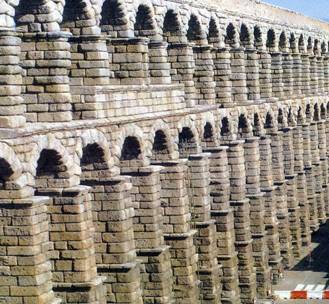 • La naturaleza humana, Es la originante del Derecho natural. A diferencia de la meramente animal  indica lo que es bueno y lo que es malo, puesto que en el hombre inteligente y libre actúan más energía que los instintos, los impulsos o las necesidades organizas de conservación y reproducción. Al mismo tiempo, la naturaleza social intuye y manifiesta lo que se presenta como conveniente para el grupo y lo que aparece como perjudicial.La extensión de la justicia llega a todos los terrenos y momentos de la vida humana. Es un modo de ser y no sólo un estilo de obrar. Por lo tanto, compromete a toda la personalidad en la ordenación de los comportamientos en relación consigo mismo y con los demás